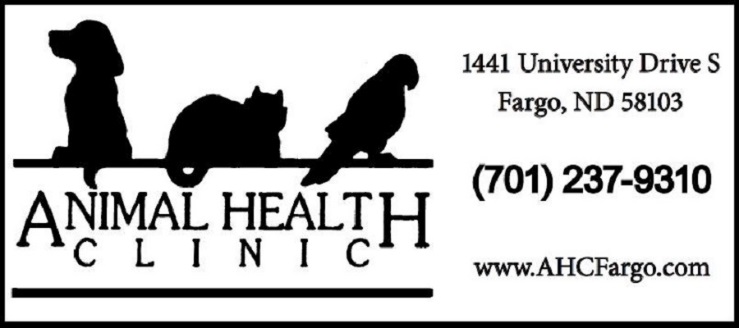 Associate VeterinarianThe Animal Health Clinic in Fargo, North Dakota is seeking a sixth veterinarian with exotic experience to join our small animal practice.  At least 3 years of experience with reptiles, birds, and exotics is preferred.  Great hours with no on-call or after-hours emergencies.Since 1972, our clients choose our clinic for the premium quality care they receive from our entire staff.  We have been AAHA accredited since 1979, and maintain our high-quality care with ultrasound, endoscopy, therapy laser, stem cell therapy, Fear Free certification, and digital radiography. Competitive salary will depend on experience.  Terrific benefits are offered including: 100% paid family health, dental, and vision insurance; 401(k) with up to 4% match; profit sharing; paid time off; paid association dues/licensing/liability insurance; paid continuing education; employee discount.To apply please email resume and cover letter to natalie@ahcfargo.com.  If you would like more information about the clinic, the position, or what Fargo, ND has to offer, please call Natalie- Practice Manager, at 701-237-9310. 